							SONDAGE DE SATISFACTION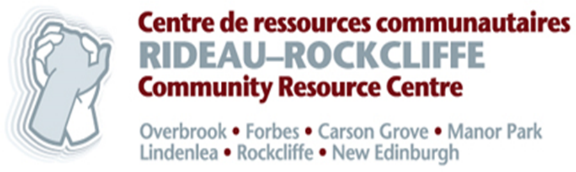 Merci ! Nous apprécions que vous preniez le temps de nous dire ce que vous pensez du Centre de ressources communautaires Rideau-Rockcliffe(CRCRR). Vos commentaires nous aident à nous améliorer !Merci ! Nous apprécions que vous preniez le temps de nous dire ce que vous pensez du Centre de ressources communautaires Rideau-Rockcliffe(CRCRR). Vos commentaires nous aident à nous améliorer !Merci ! Nous apprécions que vous preniez le temps de nous dire ce que vous pensez du Centre de ressources communautaires Rideau-Rockcliffe(CRCRR). Vos commentaires nous aident à nous améliorer !Merci ! Nous apprécions que vous preniez le temps de nous dire ce que vous pensez du Centre de ressources communautaires Rideau-Rockcliffe(CRCRR). Vos commentaires nous aident à nous améliorer !Quel est votre code postal?     K1K                        K1M                   K1G                        Autres Quel est votre code postal?     K1K                        K1M                   K1G                        Autres Quel est votre code postal?     K1K                        K1M                   K1G                        Autres Quel est votre code postal?     K1K                        K1M                   K1G                        Autres Comment avez-vous entendu de notre Centre pour la première fois?  Journal local              Ami.e.s/famille             Facebook         Twitter              Instagram   Employé.e.s du CRCRR            Dépliants               Autres (veuillez spécifier): ___________________Comment avez-vous entendu de notre Centre pour la première fois?  Journal local              Ami.e.s/famille             Facebook         Twitter              Instagram   Employé.e.s du CRCRR            Dépliants               Autres (veuillez spécifier): ___________________Comment avez-vous entendu de notre Centre pour la première fois?  Journal local              Ami.e.s/famille             Facebook         Twitter              Instagram   Employé.e.s du CRCRR            Dépliants               Autres (veuillez spécifier): ___________________Comment avez-vous entendu de notre Centre pour la première fois?  Journal local              Ami.e.s/famille             Facebook         Twitter              Instagram   Employé.e.s du CRCRR            Dépliants               Autres (veuillez spécifier): ___________________Êtes-vous:                  Homme             Femme             Transgenre         Préfère ne pas répondre      AutreÊtes-vous:                  Homme             Femme             Transgenre         Préfère ne pas répondre      AutreÊtes-vous:                  Homme             Femme             Transgenre         Préfère ne pas répondre      AutreÊtes-vous:                  Homme             Femme             Transgenre         Préfère ne pas répondre      AutreQuel âge avez-vous:  En-dessous de 15 ans            15-24           25-40           41-55                55+Quel âge avez-vous:  En-dessous de 15 ans            15-24           25-40           41-55                55+Quel âge avez-vous:  En-dessous de 15 ans            15-24           25-40           41-55                55+Quel âge avez-vous:  En-dessous de 15 ans            15-24           25-40           41-55                55+Depuis quand utilisez-vous nos services?  C’est ma première fois      Moins d’un an        1-3 ans           4-9 ans              Plus de 10 ansDepuis quand utilisez-vous nos services?  C’est ma première fois      Moins d’un an        1-3 ans           4-9 ans              Plus de 10 ansDepuis quand utilisez-vous nos services?  C’est ma première fois      Moins d’un an        1-3 ans           4-9 ans              Plus de 10 ansDepuis quand utilisez-vous nos services?  C’est ma première fois      Moins d’un an        1-3 ans           4-9 ans              Plus de 10 ansVotre expérience au CRCRREn accordEn désaccordNe s’applique pasJe me sens accueilli au CRCRR. Êtes-vous satisfait des services reçus en français? J’ai été accommodé pour mon handicap par les programmes et services. Je peux obtenir un rendez-vous quand j’en ai besoin.Le personnel du CRC Rideau-Rockcliffe est sensible à ma culture.Les programmes et services offerts répondent à mes besoins.Je m’identifie comme 2SLGBTQ+ et je me sens accueilli au CRCRR.Je peux accéder aux programmes et aux services dont j’ai besoin. Je suis satisfait de la qualité des programmes et des services offerts.Les programmes et services ont un impact positif sur ma santé et mon bien-être.Je me sens connecté à ma communauté lorsque je participe aux programmes et aux services du CRCRR.Est-ce que vous visitez le site web du CRC Rideau-Rockcliffe www.crcrr.org? J’ai utilisé ces programmes et/ou services (veuillez cocher tous ceux qui s’appliquent): Counselling       Intervention de crise      Oui je peux         Clinique d’impôts             Programme jeunesse   Programme pour aîné.e.s            Banque alimentaire          Dépannage d’articles pour bébés        Boîte de bonne bouffe                 Marché Mobile                   Récolte sociale                   Jardin communautaire          Cuisine collective                       Repas chaud                     incubateur13                      Épingle à linge              Célébrations communautaires/Événements             Projet de sécurité communauté Overbrook     Outreach      Autre (veuillez spécifier):J’ai utilisé ces programmes et/ou services (veuillez cocher tous ceux qui s’appliquent): Counselling       Intervention de crise      Oui je peux         Clinique d’impôts             Programme jeunesse   Programme pour aîné.e.s            Banque alimentaire          Dépannage d’articles pour bébés        Boîte de bonne bouffe                 Marché Mobile                   Récolte sociale                   Jardin communautaire          Cuisine collective                       Repas chaud                     incubateur13                      Épingle à linge              Célébrations communautaires/Événements             Projet de sécurité communauté Overbrook     Outreach      Autre (veuillez spécifier):J’ai utilisé ces programmes et/ou services (veuillez cocher tous ceux qui s’appliquent): Counselling       Intervention de crise      Oui je peux         Clinique d’impôts             Programme jeunesse   Programme pour aîné.e.s            Banque alimentaire          Dépannage d’articles pour bébés        Boîte de bonne bouffe                 Marché Mobile                   Récolte sociale                   Jardin communautaire          Cuisine collective                       Repas chaud                     incubateur13                      Épingle à linge              Célébrations communautaires/Événements             Projet de sécurité communauté Overbrook     Outreach      Autre (veuillez spécifier):J’ai utilisé ces programmes et/ou services (veuillez cocher tous ceux qui s’appliquent): Counselling       Intervention de crise      Oui je peux         Clinique d’impôts             Programme jeunesse   Programme pour aîné.e.s            Banque alimentaire          Dépannage d’articles pour bébés        Boîte de bonne bouffe                 Marché Mobile                   Récolte sociale                   Jardin communautaire          Cuisine collective                       Repas chaud                     incubateur13                      Épingle à linge              Célébrations communautaires/Événements             Projet de sécurité communauté Overbrook     Outreach      Autre (veuillez spécifier):Si vous avez répondu “En désaccord” à l ‘une des questions ci-dessus, veuillez nous dire pourquoi :Si vous avez répondu “En désaccord” à l ‘une des questions ci-dessus, veuillez nous dire pourquoi :Si vous avez répondu “En désaccord” à l ‘une des questions ci-dessus, veuillez nous dire pourquoi :Si vous avez répondu “En désaccord” à l ‘une des questions ci-dessus, veuillez nous dire pourquoi :Qu’est-ce qu’on peut mieux faire?Qu’est-ce qu’on peut mieux faire?Qu’est-ce qu’on peut mieux faire?Qu’est-ce qu’on peut mieux faire?